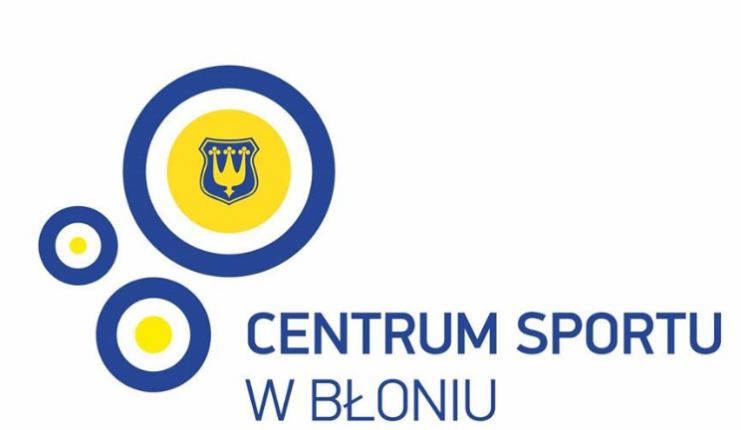 Dzień sportu 2021 - MazoviaHalowy Turniej Piłki Nożnej KARTA ZGŁOSZENIE DRUŻYNYReprezentacja Gminy………………………………………………………………………..Opiekun Grupy……………………………………….(imię, nazwisko ,numer kontaktowy)……………………………………(podpis opiekuna grupy)L.p.Imię NazwiskoRocznikNumer na koszulce1.2.3.4.5.6.7.8.9.10.